Azione Cattolica Italiana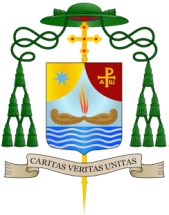 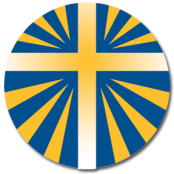 Diocesi di Oppido M. – Palmi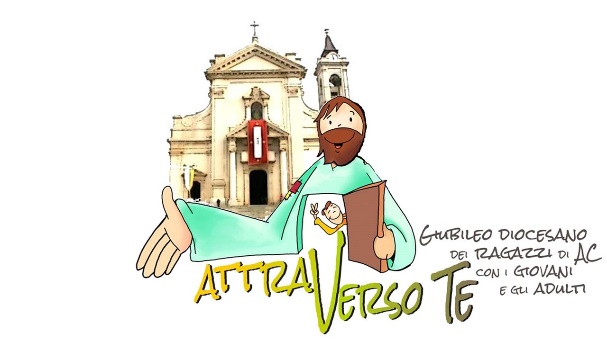 ParrocchiaAssociazioneCittàNOME				COGNOME			DATA DI NASCITA